Акция "Безопасный водоем - 2018!"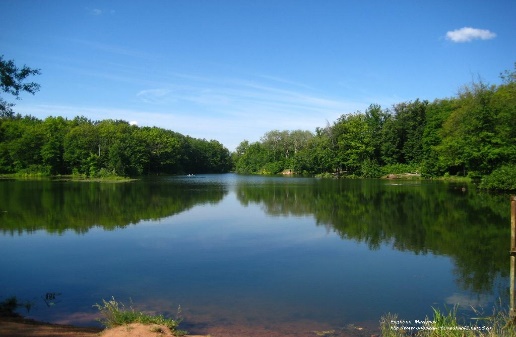                      
По  инициативе Уполномоченного по  правам ребенка в Саратовской области во  всех  муниципальных  районах  в  период  с  01  по  12  июля  2018  года проводится комплексная региональная акция «Безопасный водоем -  2018». 
Главными  целями  областной  акции  являются  обеспечение  безопасности  и  предупреждение  несчастных  случаев  на  водоемах  с  несовершеннолетними детьми  и  подростками,  привлечение  внимания  общественности  к  проблеме детской  безопасности,  на  повышение  ответственности  родителей  за сохранение жизни и здоровья  своих детей,  обучение  правилам  поведения  на природных и искусственных водоемах.
В  рамках  акции  «Безопасный  водоем  -   2018»  к  проведению  совместных профилактических рейдов  будут  привлечены  сотрудники  органов  полиции, прокуратуры,  Роспотребнадзора,                  Государственной  инспекции  по маломерным судам (ГИМС), МЧС (Служб спасения), районных комиссий по делам  несовершеннолетних  и  защите  их  прав,  работники  школ, представители молодежных  общественных  организаций  и  объединений патриотической и правоохранительной направленности («Юнармия», «Юный друг  полиции»),  общественные  помощники  Уполномоченного по  правам ребенка  в  Саратовской  области,  члены  Общественных  советов  при территориальных подразделениях органов внутренних дел.
В  ходе  акции  будет  проведено  обследование  имеющихся  на  территории муниципальных районов мест  массового  отдыха  граждан  вблизи  водоемов, обращено  особое  внимание  на оборудование  мест  для  купания,  наличие спасателей  и  средств  спасения,  разрешения контролирующих  ведомств  на использование  данных  мест  для  отдыха  и  купания. Кроме  этого, организованы  и  проведены  профилактические  мероприятия  с  детьми и подростками, находящимися  в  детских  оздоровительных  лагерях  и пришкольных лагерях дневного пребывания по темам безопасного поведения вблизи водоемов, правил поведения на воде и навыкам спасения.
В  приемной  Областного  совета  общественных  помощников Уполномоченного по правам ребенка в Саратовской области в период с 01  по 31  июля  2018  года  работает  горячая  линия  «Опасный водоем»,  но  которую будут  приниматься  обращения  граждан  по  телефону: 8(84545)4-34-95 и  по 
электронной почте: upprso@mail.ru.
По результатам акции «Безопасный водоем -  2018» будет создан Реестр мест массового купания на водоемах Саратовской области.Информация о региональной акции «Безопасный водоем -  2018»